Witajcie- nie wiem czy pamiętacie, że już za parę dni jest święto mamy. Trzeba przygotować mamie niespodziankę. Proponuję Wam wykonanie naprawdę łatwego kwiatka, który zrobicie bez pomocy mamy.Jak ktoś czegoś nie zrozumie to poproście o pomoc tatę.Ale najpierw piosenka o majowych kwiatkach. https://poczta.wp.pl/k/#/draft?type=new a potem praca- do doniczki można wsypać piasek lub włożyć plastelinę.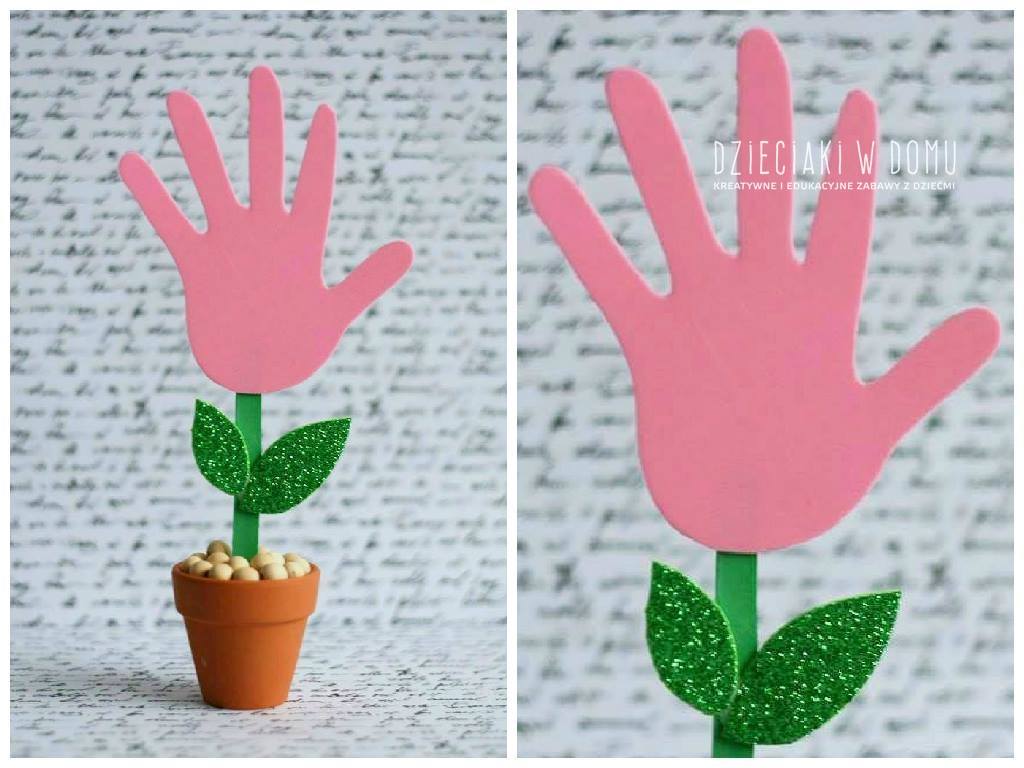 